CLEAR SPRING MIDDLE SCHOOL PTSA	NAME: ________________________		PHONE:  __________________	STUDENTS NAME:  _____________________________________Contact Information:  Amy Babbie – Hendeamy@wcps.k12.md.usPlease Make Checks Payable to Clear Spring PTSAPlease Mark Items That You Wish to Purchase, In Corner Box, Mark Size of Desired Item, Fill in Quantity of Desired Items Under Size Box in Boxes Marked QTYLadies Perfect Blend V-Neck Tee – Grey $12.00Ladies Perfect Tri Crew Tee $12.00Men’s Perfect Tri – ¾ Sleeve Tee $14.00Men’s Perfect Tee $12.00Sport-Tek Fleece Full-Zip Hooded Jacket – Grey $40.00Sport-Tek Fleece Full-Zip Hooded Jacket – Grey $40.00Camo – Beanie Cap – Black/Military/Pink $10.00Total Order Amount Due __________ Check # __________ Cash Enclosed _______Ladies Perfect Blend V-Neck Tee – Grey $12.00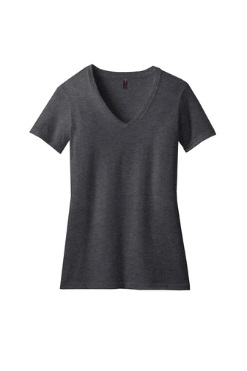 Ladies/Mans Perfect Tri Crew Tee $12.00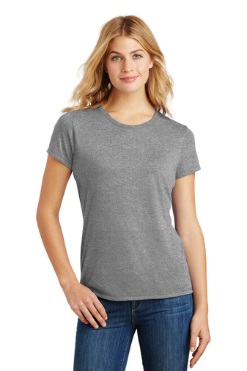 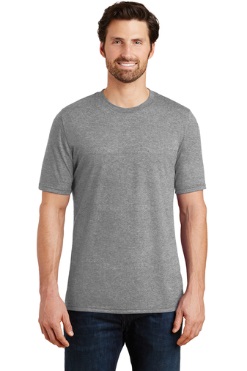 Men’s Perfect Tri – ¾ Sleeve Tee $14.00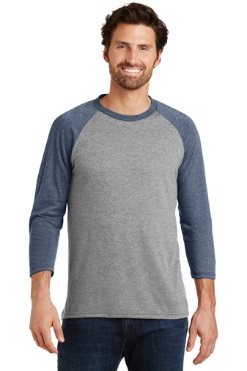 Sport-Tek Fleece Full-Zip Hooded Jacket – Grey $40.00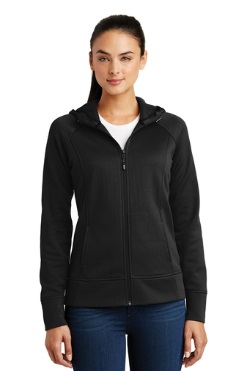 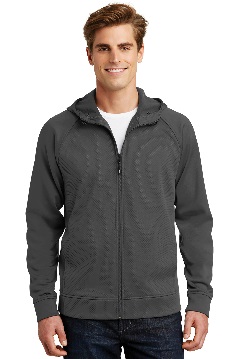 Camo – Beanie Cap – Black/Military/Pink $10.00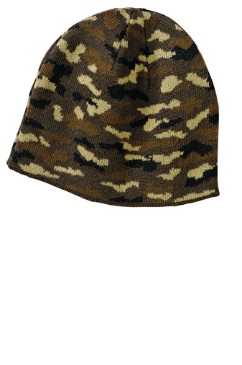 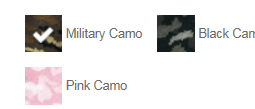 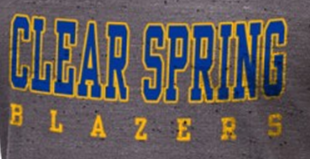 Design for Ladies/Men’s Tee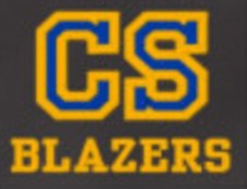 Design for Jackets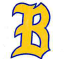 Design for Beanie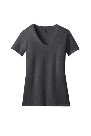 YLSMLXLQTY2XL3XL4XLQTY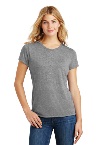 YLSMLXLQTY2XL3XL4XLQTY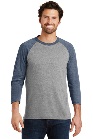 YLSMLXLQTY2XL3XL4XLQTY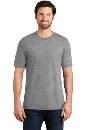 YLSMLXLQTY2XL3XL4XLQTY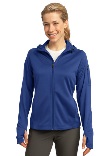 YLSMLXLQTY2XL3XL4XLQTY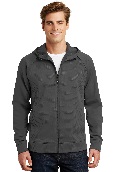 YLSMLXLQTY2XL3XL4XLQTY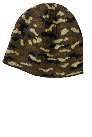 QTYQTY